Уведомление №1об изменении условий извещения о проведении запроса предложений в электронной форме, участниками которого могут быть только субъекты малого и среднего предпринимательства, (далее - запрос предложений) и документации о закупке на право заключения договора на поставку арматуры к СИП для нужд ПАО «МРСК Центра» (филиала «Орелэнерго»), (опубликовано на официальном сайте Единой информационной системы в сфере закупок www.zakupki.gov.ru, на сайте Единой электронной торговой площадки https://msp.roseltorg.ru/ от 16.04.2020 №32009086270 и на сайте ПАО «МРСК Центра» www.mrsk-1.ru в разделе «Закупки»).Организатор запроса предложений ПАО «МРСК Центра», расположенный по адресу: РФ, 119017, г. Москва, ул. Малая Ордынка, д. 15, (контактное лицо: Алисов Максим Александрович, контактный телефон (4862) 44-50-31 доб. 375), настоящим вносит изменения в извещение о проведении запроса предложений и документации о закупке на право заключения Договора на поставку арматуры к СИП для нужд ПАО «МРСК Центра» (филиала «Орелэнерго»).Внести изменения в извещение и изложить в следующей редакции:Дата окончания приема заявок: 28.04.2020 12:00Примечание:По отношению к исходной редакции извещения о проведении запроса предложений и документации о закупке на право заключения договора на поставку арматуры к СИП для нужд ПАО «МРСК Центра» (филиала «Орелэнерго») внесены следующие изменения, в части:даты окончания приема заявок. 	В части не затронутой настоящим уведомлением, Участники руководствуются извещением о проведении запроса предложений и документации о закупке на право заключения договора на поставку арматуры к СИП для нужд ПАО «МРСК Центра» (филиала «Орелэнерго») (опубликовано на официальном сайте Единой информационной системы в сфере закупок www.zakupki.gov.ru, на сайте Единой электронной торговой площадки https://msp.roseltorg.ru/ от 16.04.2020 №32009086270 и на сайте ПАО «МРСК Центра» www.mrsk-1.ru в разделе «Закупки»).Председатель закупочной комиссии - Заместитель генерального директора -директор филиала ПАО «МРСК Центра» - «Орелэнерго»                                          Ю.А. Волченков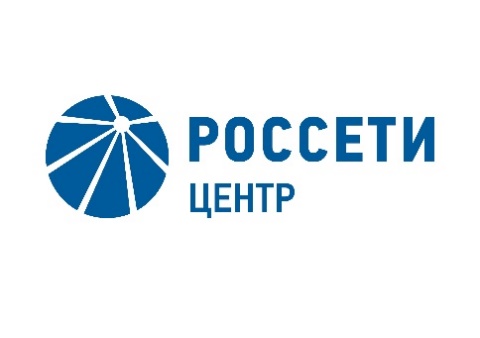 \СПубличное акционерное общество«Межрегиональная распределительная сетевая компания Центра»Малая Ордынка ул., д. 15, Москва, 119017Тел. (495) 747-92-92, факс (495) 747-92-95Прямая линия энергетиков: 8-800-50-50-115e-mail: posta@mrsk-1.ru, http://www.mrsk-1.ru ИНН/КПП 6901067107/770501001